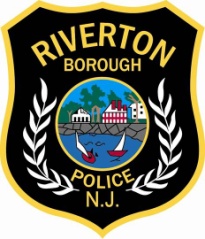 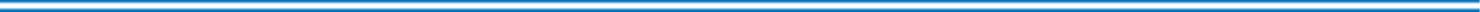 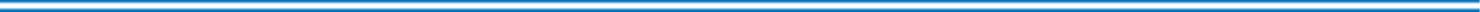 Online Application for Firearms Purchaser Identification Card and/or Handgun Purchase Permit for Residents of Riverton BoroughEffective 04/18/2023The S.T.S. 033 Form is prescribed by the Superintendent for use by applicants for Firearms Purchaser I.D. Cards & Handgun Purchase Permits.STEP One: The online S.T.S. 033 Form is available at https://www.njportal.com/njsp/fars/STEP Two: Complete the online application. You may complete the application using a smartphone, mobile device, laptop, or desktop computer. For Riverton Borough residents only, the Originating Agency Identifier (ORI) number is NJ0032000. You must enter the ORI number to start the online application. Please ensure the agency ORI number is correct on the form. If an incorrect ORI number is entered on the form, you will NOT receive a firearms ID card or a permit to purchase. You will    then have to re-apply using the correct ORI number and pay for the process again. A refund cannot be issued. When completing the application, you will need the email addresses of two (2) reputable references. Your references may be family members (only for FID cards and permits).STEP Three: If you have never been fingerprinted before for firearms purposes, you will need to go for fingerprinting with the Universal Fingerprint Form that will be generated after successful submission of the FARS application. However, if you have been fingerprinted before for firearm purposes, upon completion of this form and payment, you will have completed both S.T.S 033 and 212A requirements.STEP Four: You can come to the Riverton Police Station at 501 Fifth Street during normal business hours (8:00 AM to     4:00 PM, Monday through Friday) to pay for your Initial Firearms ID card and/or Handgun permits or you may pay at the Borough Hall, 505A Howard Street, between the hours of 8:30 AM and 4:00 PM, Monday through Friday. Your application WILL NOT be processed until you have paid for the FID card/permit(s). Non-refundable payment is required to be made prior to the completion of the background as per NJAC 13:54-1.4.  The cost of the initial Firearms ID card is $50.00 and Handgun permits are $25.00 each.IMPORTANT INFORMATION** Once you submit your application to FARS, you will NOT be able to make changes.** You will be receiving automated email updates throughout this new process.** Once your application is complete, and payment is received, and the process is complete, you will receive by email your FID card and/or handgun permit(s).** Please advise your references that the FARS system will email them the reference questions to be answered. Your references can complete the questions using a smartphone, mobile device, laptop, or desk computer. Please advise them to complete the questions immediately to progress your background investigation.** The online application is applicant driven. Please ensure that you have entered the best phone numbers and email addresses for yourself and your references.Permit to Carry HandgunBelow are forms and documents needed to apply for a permit to carry a handgun as well as the application and other required documents.  As the NJ State Police Firearms Unit updates the application process or their forms, we will be sure to make updates here as well.Firearms Forms and Documents  Permit to Carry Application InstructionsPermit to Carry Application Consent for Mental Health Records SearchHave Questions?If you have any additional questions that have not been answered on this page, please call Patrolman Jeffrey Walker at (856) 829-1212, Ext. 326 or email him at jwalker@riverton-police.com. We are not responsible for any money orders lost by the State or Federal government, and any fees are non-refundable.